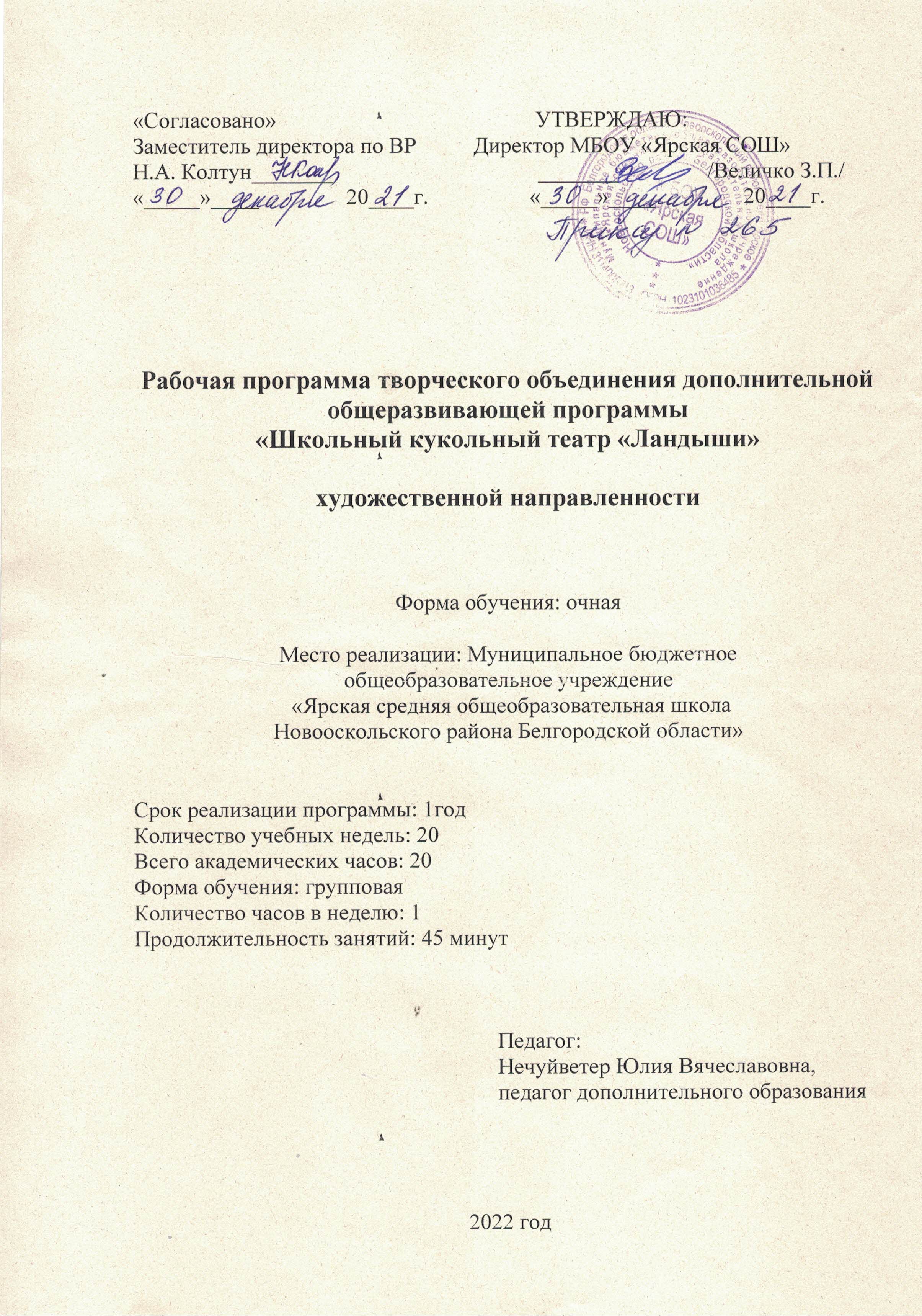 ПОЯСНИТЕЛЬНАЯ ЗАПИСКАКукольный театр играет большую роль в формировании личности ребенка. Он доставляет много радости, привлекает своей яркостью, красочностью, динамикой, благотворно воздействует на зрителей.Кукольный театр располагает целым комплексом средств. Художественные образы-персонажи, оформление, слово и музыка - все это вместе взятое, в силу образно-конкретного мышления младшего школьника, помогает ребенку легче, ярче и правильнее понять содержание литературного произведения, влияет на развитие его художественного вкуса. Кукла, играющая на сцене, живет для ребенка не условно, она реальность, ожившая сказка. В отличие от персонажей телевизионных передач и мультипликационных фильмов, она реально зрима в трехмерном пространстве и материально ощутима, присутствует рядом, ее можно потрогать.Младшие школьники очень впечатлительны и быстро поддаются эмоциональному воздействию спектакля. Они активно включаются в действие, отвечают на вопросы, задаваемые куклами, охотно выполняют их поручения. Значение кукольного театра подчеркивалось и изучалось в исследованиях Т. Н. Караманенко, Ю. Г. Караманенко, А. П. Усовой, Д. В. Менджерицкой, У. А. Карам Эмоционально пережитый спектакль помогает определить отношение детей к происходящему, к действующим лицам и их поступкам, вызывает желание подражать положительным героям и быть непохожими на отрицательных.Кукольный театр заключает в себе большие потенциальные возможности для всестороннего развития личности ребенка. Однако эти возможности могут быть реализованы лишь тогда, когда дети чувствуют радость и удовлетворение от созданного ими, если у них процесс творчества вызывает хорошее настроение.Кукольный театр — это еще и целый мир новых слов, понятий, которые в обыденной жизни не употребляются. Это сцена, занавес, кулисы, куклы. Знакомство со многими удивительными словами и понятиями ожидает тех, кто пожелает заглянуть за кулисы театра...Актуальность программыИгра различных направлений, игра с куклой - основной вид деятельности ребёнка младшего школьного возраста. Именно в игре развиваются разные стороны его личности, удовлетворяются многие интеллектуальные и эмоциональные потребности, складывается характер. Самый скромный ребёнок развивается и раскрывается во время игры с куклой, забывает об условностях,заявляет о себе, пробует, на что способен, начинает верить в себя. Маленькие успехи складываются в большие победы. Вот у него получился этюд с куклой, следующая ступенька - маленькая сценка. Вот он уже пробует свои возможности на публике, совсем забывая о её присутствии. Возникает первая победа, радость от того, что он может сам делать интересные постановки, у него формируется устойчивое положительное отношение к театру. Вот он уже перестаёт бояться публики, учителей на уроках и превращается в прекрасного оратора, владеющего телом,мимикой. Проходит время, и ребёнок начинает мыслить, думать, предлагать свои идеи. Задача руководителя - поддержать крупицы его творчества, помочь развить способности ребёнка.Кукольный театр - стартовая дорожка для формированияуспешности. Сами того не замечая, дети становятся раскрепощенными, уверенными в себе, и пусть у них потом изменятся интересы и мало кто из них станет актёром - сейчас они живут увлекательной, интересной жизнью.Кукольный театр будет жить вечно, развиваясь, совершенствуясь, и недаром на экранах телевизора мы всё чаще и чаще видим передачи с участием кукол; это не случайно - ведь кукла может творить чудеса, делать то, чего не может делать человек.Люди всегда пытались создавать себе подобных существ, которыми могли бы управлять, и не случайно появились куклы Владимира Захарова с микрочипами. Японцы создают различных роботов, способных скрасить их одиночество, уберечь от насилия и зла, которое заполонило мир.Кукла сохраняет мир детства. Дети, как и все мы, устали от насилия на экранах телевизоров, им хочется жить весело, непосредственно, общаться с друзьями. Все это они могут найти в театре кукол «Кудесники». Каждое утро перед занятиями в школе дети в театре делятся своими радостями и печалями, в их сердцах горит огонь чистой любви. Они учатся общаться, уважать друг друга, заботиться о малышах.Кукольный театр «Ландыши» - это творческий коллектив ребят, основной деятельностью которых является работа с куклой - постановка этюдов, кукольных спектаклей, больших и маленьких, разработка к ним декораций. Работа театра включает в себя выступления на концертах, разработку художествен ных номеров с использованием кукол, внедрение проектной ; деятельно проявляется самостоятельность ребят, их творчество. Задача педагога - правильно направить деятельность детей, поддержать талант, помочь сделать чертёж или выкройку. Изготовление кукол - это творческий процесс; каждая кукла, созданная руками детей, уникальна. Конструкция куколсовершенствуется год от года, учитываются ошибки предыдущих конструкций. В этом может помочь знакомство с деятельностью различных театральных коллективов через Интернет-ресурсы.Основная цель учебного процесса в театре кукол - формировать навыки сотрудничества, творчества, эмоциональной гибкости, коммуникативности, самопрезентации, самореализации через занятия, постановку спектаклей, проектную деятельность.Поставленнойцелисоответствуетмодель ожидаемого результата:раскрепощённый, общительный человек, владеющий словом и телом, готовый к творческой деятельности в любой области.СОДЕРЖАНИЕ ПРОГРАММЫI раздел - «Сценическая речь»(2ч) - объединяет игры и упражнения, направленные на развитие дыхания и свободы речевого аппарата, умение владеть правильной артикуляцией, четкой дикцией, разнообразной интонацией, логикой речи и орфоэпией. В этот же раздел включены игры со словом, развивающие связную образную речь, творческую фантазию, умение сочинять небольшие рассказы и сказки, подбирать простейшие рифмы. Упражнения и игры из этого раздела должны помочь детям сформировать правильное, четкое произношение, научить точно и выразительно передавать мысли автора (интонацию, логическое ударение, диапазон и силу голоса, темп речи), а также развить воображение, умение представить то, о чем говорится, расширить словарный запас, сделать их речь ярче и образнее.Детей необходимо научить делать бесшумный вдох через нос, не поднимая плеч, и плавный, ровный, без напряжения и толчков выдох. В зависимости от поставленной задачи акцент делается то на дыхание, то на артикуляцию, то на дикцию, то наинтонацию или высоту звучания.Чтобы голос звучал свободно, необходима тренировка мышц всего речевого аппарата. В предложенной артикуляционной гимнастике использованы известные упражнения для развития мышц губ, челюсти и языка. Свобода звучания голоса непосредственно связана с положением, когда смыкание связок совпадает с началом выдоха. Больше внимания нужно уделить работе над дикцией, диапазоном звучания и силой голоса, темпом речи и т. п. Все эти компоненты речи прекрасно тренируются на скороговорках и стихотворениях, без использования специальных актерских тренингов. Дети должны понять, что голос похож на музыкальный инструмент и может звучать то низко, то высоко, то постепенно повышаться, то понижаться. С разной силой голоса можно читать стихотворения от имени тех или иных сказочных героев.С точки зрения исполнительской деятельности важно научить детей пользоваться интонациями, с помощью которых могут быть выражены разнообразные чувства. Одно и то же слово или фразу можно произнести грустно, радостно, сердито, удивленно, таинственно, восхищенно, жалобно, тревожно, презрительно, осуждающе и т. п.Говоря с детьми о логическом ударении, надо отметить, что под ним мы подразумеваем выделение отдельных слов во фразе, определяющих ее смысл и выразительность. Когда дети поймут, что такое логическое ударение, при работе над стихотворным текстом или сценарием будущего спектакля надо будет обращать их внимание на ключевые слова в отдельных фразах и предложениях, выделять их.В раздел «Сценическая речь» включены творческие игры со словами. Они развивают воображение и фантазию детей, пополняют словарный запас, учат вести диалог с партнером, составлять предложения и небольшие сюжетные рассказы. Их необходимо связывать со специальными театральными играми (на превращение; на действия с воображаемыми предметами и т. п.).IIраздел — «Театральная игра»(3ч) - подготовительный этап к репетициям спектакля, направленный на формирование в ребенкеготовности к творчеству. Здесь развиваются такие качества, как внимание и наблюдательность, без которых невозможно творческое восприятие окружающего мира, воображение и фантазия, которые являются главным условием для любой творческой деятельности. Не менее важно научить ребенка ориентироваться в окружающей обстановке, развивать произвольную память и быстроту реакции, воспитывать смелость и находчивость, умение согласовывать свои действия с партнерами, активизировать мыслительный процесс в целом.Игра помогает ребёнку сосредоточиться, снять зажимы, учит внимательно слушать друг друга, понимать смысл происходящего, отвечает на вопросы, зачем и для чего он выходит на сце- ну. Она направлена не столько на приобретение ребенком профессиональных умений и навыков, сколько на развитие игрового поведения, эстетического чувства, способности творчески относиться к любому делу, уметь общаться со сверстниками и взрослыми людьми в различных жизненных ситуациях.Все игры этого раздела условно делятся на два вида: обще-развивающие игры и специальные театральные игры (упражнения с предметами; этюды; игры на превращения; игры на действия с воображаемыми предметами или на память физических действий).Задача театральных игр - расшевелить детей, помочь им обрести на сцене все те качества, которыми они в избытке обладают в реальной жизни. Все они строятся согласно нескольким принципам:игрового самочувствия;от простого к сложному;от элементарного фантазирования к созданию образа.В любом упражнении желательно выделять и фиксировать трехчастную структуру. Это помогает детям впоследствии освоить основной композиционный закон: начало — середина — конец. На языке драматургии это завязка, кульминация и развязка. На языке движения: фиксация — откат — посыл. На языке актерского мастерства: увидел — оценил — действую. Эта триада, в идеале, должна войти в привычку, зафиксироваться на уровне подсознания или мышечных реакций. Выполняя любое действие, отдельный актер или весь актерский ансамбль должен проходить эти три стадии последовательно, не пропуская ни одной - как на уровне элементарного физического движения, так и на уровне исполнения целой пьесы. В жизни мы никогда не опускаем звеньев этой триады: сначала что-то узнаем, потом принимаем решение и, наконец, действуем. На сцене этому надоучиться заново.III раздел -«Ритмопластика»(2ч)- включает в себя комплексные ритмические, музыкальные, пластические игры и упражнения, призванные обеспечить развитие естественных психомоторных способностей школьников, обретение ими ощущениягармонии своего тела с окружающим миром, развитие свободы и выразительности телодвижений, слияние актёра с куклой.Узнать язык своего тела ребёнку помогут занятия ритмопластикой. Ребёнок выполняет определённые упражнения, игры под музыку, потом эти же движения старается перенести на куклу, пытается слиться с куклой. Не зная сначала её характера, манеры говорить, он «выжимает» из неё максимум движений,испытывает, на что способна данная кукла. Причём каждый раз кукла меняется; ребёнок испытывает новую куклу, знакомится сеё особенностями. Занятие ритмопластикой с куклами помогает «зажатым» детям открыться. Порой они забывают, что это не кукла выделывает определённые «зигзаги удачи», а они сами. Особенно интересные пластические образы возникают под влиянием музыки. Различные по характеру и настроениям музыкальные произведения стимулируют фантазию ребенка, помогают творчески использовать пластическую выразительность. Помочь ребенку раскрепоститься и ощутить возможности своего тела, слиться с куклой можно с помощью разнообразных ритмопластических упражнений и игр. Занятия ритмопластикой предполагают решение следующих задач:развитие двигательных способностей детей (ловкости, подвижности, гибкости, выносливости);развитие пластической выразительности (ритмичности, музыкальности, быстроты реакции, координации движений);•развитие воображения (способность к пластической импровизации с куклой).Необходимым условием решения этих задач является умение владеть своим телом, так называемая мышечная свобода. У детей отсутствие этих умений проявляется в двух видах: как перенапряжение («зажим») всех или отдельных групп мышц и как излишняя разболтанность, развязность. Поэтому наряду с упражнениями и играми, направленными на развитие двигательных навыков, необходимы специальные упражнения в попеременном напряжении и расслаблении различных групп мышц, вплоть до полного расслабления всего тела лежа на полу. Ритмопластические упражнения развивают гибкость и умение владеть своим телом и представляют собой задания, несущие «художественно-смысловой образ», затрагивающий эмоциональный мир ребенка.IV раздел. «Кукловождение»(2ч). Дети знакомятся с различными видами кукол (верховые: перчаточные, тростевые; марионетки, планшетные и.т. д.), их устройством, и понимают, что система управления куклами напрямую зависит от их конструкции. Существуют общие правила ведения кукол, которые дети отрабатывают на занятиях. Главная задача раздела - не только познакомить детей с различными видами и устройством кукол, но и добиться гармоничного слияния актёра с куклой. При отработке упражнений с куклами желательно использовать знакомые приёмы и игры для детей, в которые они уже умеют играть, тогда ребёнку легче понять смысл движений и жестов куклы. Важно, чтобы ребёнок не просто «махал» на сцене куклой, а понимал значение каждого жеста, знал основные правила работы с куклой. Тогда кукла оживёт в его руках и «заговорит» образно и выразительно.Жесты - важное средство выразительности при работе с куклой. Ребёнок не только должен знать основные правила вождения куклы, но и применять их на практике. Иещё. Кукла может делать то, чего не может делать человек, и наоборот, человек не может делать то, что может делать кукла.Простое, но самое главное и необходимое для работы с куклой правило. Оно зависит от устройства куклы, и поэтому при работе с ней всегданадо «выжимать» максимум движений и возможностей. Например, в любом состоянии у человека действует мимика, а у куклы её нет. Зато в волшебных сказках куклы могут летать, легко превращаться в любые предметы, поворачивать голову на 180-360 градусов и вытворять всевозможные недоступные человеку движения. Необходимо показать ребёнку, что театр кукол находится в постоянном движении, и потому любой предмет может «ожить» и заговорить голосом актёра, будь то книга или шарфик. Здесь действует принцип «все может быть всем».Ребёнок сам находит ответы на вопросы: что же такое театр кукол, в чем сила куклы?Vраздел. «Работа над кукольным спектаклем»(15ч).Большоезначение имеет выбор спектакля. Необходимо, чтобы он понравился не только педагогу, но и ребятам. Идёт чтение и обсуждение нескольких пьес, затем подробный разбор и анализ. Анализ пьесы помогает ребёнку лучше понять назначение каждого героя, его характер: кто герой, а кто антагонист, кто соратник, а кто объект; что они делают и для чего это необходимо; что такое конфликт, для чего он нужен. Ребёнок усваивает основную конструкцию спектакля: завязка - кульминация - развязка; экспозиция; эпилог; для чего они нужны в пьесе; какие события являются главными, а какие - промежуточными. Это помогает
определить сверхзадачу, сквозные действия, жанр спектакля. Анализ пьесы помогает в создании речевой характеристики, речевого поведения персонажа. Дети определяют сквозные мотивы, вечные сюжеты и характеры, то, в какое время происходят действия в спектакле, какие приметы времени об этом говорят.
Если нет музыкального руководителя, следует обратиться за помощью к учителю музыки, чтобы он помог с музыкальным оформлением спектакля, подобрал готовые фонограммы, используя различные звуки. В этот раздел входят также репетиции (по эпизодам, монтировочные, генеральные, прогоны) и показ спектакля (премьера, участие в фестивалях, конкурсах, гастроли по селам района, детским садам).Вторая жизнь кукол (участие в выставках, конкурсах).VIраздел. «Прикладное творчество»(2ч). После анализа пьесы идёт выбор системы кукол для спектакля. Здесь помогает метод «мозгового штурма». Дети предлагают, спорят, какой конструкцией кукол лучше пользоваться, как сделать декорации и какие. По желанию дети рисуют по очереди свои варианты декораций, кукол на доске, тут же исправляют, добавляют, доказывают, как сделать лучше. На следующем занятии снова обсуждают, дополняют более обоснованно. Затем, придя к тому или иному варианту решения проблемы, начинают разрабатывать эскизы кукол, декораций в цвете. Эскиз даёт возможность лучше представить себе куклу, ее типаж, цвет, фактуру и форму костюма. Легче сделать несколько эскизов, чем сшить костюм наугад и не добиться желаемых результатов. Можно посмотреть литературу по истории костюма.Костюм куклы должен решаться лаконично, без лишних деталей, которых зритель может даже не заметить. Необходимо научиться видеть куклу как единое целое, как одно цветовое пятно или геометрическую форму. Цвет костюма должен гармонировать с фоном, и подбирать его надо так, чтобы кукла выгодно смотрелась, не терялась на сцене. Проверять это надо при подходящем освещении и на расстоянии. После выполнения эскизов начинается разработка выкроек, подбор материала, инструментов и приспособлений, проводится инструктаж по технике безопасности, рассчитывается себестоимость изделия.VII раздел. «Основы театральной культуры»(2ч).Содержание этой главы знакомит детей с основными понятиями и терминологией театрального искусства, носит практический характер, то есть происходит во время игр, работы над пьесой, просмотра видеозаписей спектаклей. Нет смысла строго требовать усвоения всего материала каждым ребенком; достаточно того, чтобы дети понимали педагога, использующего театральные [термины, и постепенно пополняли свой словарный запас. Знания они получают в ходе театральных игр, диалогов с педагогом в виде вопросов и ответов.На театральных занятиях и репетициях педагог расширяет и г систематизирует знания детей о театре в соответствии с их возрастом. Данная глава включает рассмотрение пяти основных тем.Особенности театрального искусства. Необходимо объяснить детям, что театр использует и объединяет другие виды искусства - литературу, живопись, музыку, хореографию. Но главное в кукольном театре - это кукла. Можно использовать высказывание В. И. Немировича-Данченко: «Вы можете построить замечательное здание, посадить великолепных директоров и администраторов, пригласить музыкантов, и все же театра не будет; а вот выйдут на площадь три актера, постелят коврик и начнут играть пьеску даже без грима и обстановки - и театр уже есть. Ибо актер - царь сцены».На практике дети познают, что театральное искусство коллективное, так как создается усилиями всех участников творческого процесса, и, в отличие от произведений живописи, литературы, музыки, которые создаются художником единожды, театральное искусство творится каждый раз заново, в присутствии и при поддержке зрителей.Различные виды театрального искусства. Говорить о них можно лишь после того, как дети посмотрели видеозаписи спектаклей кукольного и драматического театров, отрывки из балетных, оперных спектаклей. Затем им предлагается поставить хорошо знакомую сказку, например «Теремок», используя такиевиды театра, как кукольный, драматический, музыкальный.Рождение спектакля. Этот подраздел предполагает формирование представлений о театральных профессиях, а также о театральном спектакле глазами актеров и зрителей.Здесь встречается много понятий и слов, которые легче усваиваются в процессе игр и этюдов. Знакомство с такими понятиями можно начать, предложив игру «Идем в театр» или «О чем рассказала театральная программка».Театр снаружи и изнутри. Театральное здание, как правило, отличается от жилых домов и учреждений своей архитектурой, красивым фасадом, часто с лестницами и колоннами, - недаром театр называют «храмом искусства». Знакомство происходитпри рассмотрении фотографий или иллюстраций с изображением известных театров (Большого, Малого, МХАТа, Музыкального детского).Культура поведения в театре. Эту тему желательно рассматривать в практической деятельности детей, используя театральные игры и этюды: «Покупка театрального билета», «О чем рассказала театральная программка», «Сегодня мы идем в театр» и др. Можно познакомить детей с воспоминаниями известных деятелей культуры о первом посещении театра (К. Станиславского, Г. Улановой, Н. Сац и др.).Знакомство с историей развития кукольных театров России.Здесь .уместно использование Интернет-ресурсов, видеоматериалов областных фестивалей кукольных самодеятельных театров, видеозаписей телепередач.VIII раздел. «Индивидуальная работа» (по мере необходимости) Работа над образом.Она может строиться по нескольким направлениям. Например, необходимо отработать музыкальное оформление спектакля под фонограмму, где солируют один или два ребёнка. Естественно, это надо делать в тишине, когда никто не мешает ребёнку сосредоточиться. Или при работе над словесным образом героя, когда ребёнок сомневается, как правильно расставить логическое ударение, найти необходимый стиль, тон поведения героя, как сделать первый шаг. Дать толчок в нужном направлениипомогают индивидуальные занятия. Если во время работы над созданием какого-либо персонажа не получается разработка определённой выкройки, то здесь тоже необходима индивидуальная работа. Ведь каждый экземпляр созданной нами куклы -эксклюзивный вариант. Наполнителями для кукол может служить не только набивной материал, но и пластиковые бутылки сосредоточенная работа, когда никто не мешает. Эксклюзивныедетали в изготовлении куклы требуют только индивидуального подхода. Как создать единственную в своем роде Жар-птицу, чтобы она не только покорила сердца зрителей своей красотой, но и работала бы «как живая»? После «мозгового штурма» и кучи эскизов всё равно необходимо сосредоточиться, чтобы выбрать правильное решение, разработать необходимые выкройки, - опять без индивидуальной работы не обойтись.Формы работыIПри проведении занятий рекомендуется использовать различные методы работы:словесные методы (лекция, объяснение, консультация);демонстративно-наглядные (показ кукол, технологий, схем и пр.);метод практической работы (составление деловых писем, написание выводов, выполнение теоретической части проекта);репродуктивно-исследовательский;проблемно-поисковый (поиск и отбор аргументов, фактов,доказательств; анализ полученной информации);проектные методы (разработка проекта, моделированиеситуации, планирование деятельности, художественное конструирование);активные формы познавательной деятельности («мозговой штурм», защита проекта). Практическая часть — игра. Это могут быть различные направления: игра с «ожившими» предметами, с куклами, на перевоплощение, со словом и т. Д.; создание этюдов, постановка маленьких сценок.Важно учить ребёнка самостоятельно анализировать пьесу, давать характеристику героев, места действия. Каждый спектакль создаётся «с нуля», поэтому большое значение придаётсявыбору спектакля – необходимо, чтобы он понравился ребятам, тогда они работают с удовольствием и любовью. Дети учатся определять задачу, сверхзадачу спектакля, работать над образами, разрабатывать эскизы кукол, декораций, выполнять посильную работу в их изготовлении. На занятиях должна создаваться атмосфера радости и комфорта.Использованиеобразовательных технологийИспользование театральных образовательных технологийпомогает формировать у детей волю, целеустремлённость, трудолюбие, воспитывать художественныйвкус, умение различать красивое и безобразное. Дети учатся анализировать произведения, повышается их общий интеллектуальный уровень.Общие педагогические принципыВ работе над программой используются следующие педагогические принципы:принцип поэтапного углубления знаний (от простого к сложному);принцип комплексного развития (взаимосвязь разделов программы);принцип учета индивидуальности каждого ребенка (педагог учитывает психологические особенности детей при обучении);принцип совместного творческого поиска в педагогической деятельности;принцип положительной перспективы при оценке созданного (критиковать, подчеркивая крупицы интересного, давая идею их развития);принцип личностной оценки каждого ребенка без сравнения с другими детьми, помогающий детям почувствовать свою неповторимость и значимость для группы.Интегрированные театральные занятия, объединенныеопределенным сюжетом, проводятся со всей группой. В них используются упражнения и игры из разных разделов программы.Основные направления в работе:традиционные выставки, конкурсы;выступления на школьных праздниках;выступления в детских садах;коллективные дела сказочной мастерской;оформление стенда кукольного театра «КУДЕСНИКИ»;праздники: День именинника, «Из чего же, из чего же, из чего же сделаны наши мальчишки?», , ;поход в осенний лес.Условия реализации программы:кабинет для репетиций;комната для хранения кукол, костюмов, декораций;сцена для постановки спектаклей, художественных номеров (актовый зал);столярная мастерская (для изготовления ширм и пр.).Оснащение кабинета, материально-техническое обеспечение:мебель (шкафы, столы, стулья);магнитофон;утюг;гладильная доска;ножницы, иглы, нитки;ткани для изготовления кукол, декораций, костюмов;швейная машина;ватман, краски, кисть;литература для детей;куклы, костюмы, декорации.наборы сказок для начинающих «Детский кукольный театр»:«Колобок»«Гуси-лебеди»«Три поросёнка»«Красная шапочка»«Репка»«Заюшкина избушка»Календарно-тематическое планирование Использованная литература:Безымянная, О. Школьный театр [Текст] / О. Безымянная. —Рольф, 2001.2. Врун, В. История костюма [Текст] / В. Брун, М. Тильке. -ЗАО «Изд-во «ЭКСМО-Пресс», 2000.3.Еценко, В. Г. Кукольный театр в школе [Текст] / В. Г. Еценко.-Новосибирск: Издательскаякомпания «Лада», 2001.4. Караманенко, Т. Н. Кукольный театр – дошкольникам (Текст) / Т. Н. Караманенко. — М.: Просвещение, 1969.5.Начинающимактерам [Текст] / ред.-сост. Л. И. Жук. –Минск: ООО «Красико-Принт», 2002.6. Крутенкова А.Д. Кукольный театр : рекомендации, мини-спектакли / А.Д. Крутенкова.-Волгоград: Учитель, 2009.ОБРАЗОВАТЕЛЬНЫЕ ТЕХНОЛОГИИТЕМАТИЧЕСКОЕ ПЛАНИРОВАНИЕ:№№№Тема занятияСодержание занятияКоличество часовКоличество часовДата проведенияДата проведенияВводное занятие «Здравствуй театр!». История театра кукол. (1 ч).Вводное занятие «Здравствуй театр!». История театра кукол. (1 ч).Вводное занятие «Здравствуй театр!». История театра кукол. (1 ч).Вводное занятие «Здравствуй театр!». История театра кукол. (1 ч).Вводное занятие «Здравствуй театр!». История театра кукол. (1 ч).ТеорияПрактикаПланФакт111Вводное занятие. Вводное занятие «Здравствуй театр!». История театра кукол.113.01Раздел 1. «Сценическая речь»(1ч)Раздел 1. «Сценическая речь»(1ч)Раздел 1. «Сценическая речь»(1ч)Раздел 1. «Сценическая речь»(1ч)Раздел 1. «Сценическая речь»(1ч)211Сценическая речьКультура и техника речи.  Знакомство с упражнениями для артикуляционной гимнастики120.01Раздел 2. «Театральная игра»(1ч)Раздел 2. «Театральная игра»(1ч)Раздел 2. «Театральная игра»(1ч)Раздел 2. «Театральная игра»(1ч)Раздел 2. «Театральная игра»(1ч)Раздел 2. «Театральная игра»(1ч)Раздел 2. «Театральная игра»(1ч)Раздел 2. «Театральная игра»(1ч)Раздел 2. «Театральная игра»(1ч)311Театральная играИнсценировка. К. Чуковский «Телефон», «Федора».  Ролевая игра.127.01Раздел 3. «Ритмопластика»(1ч)Раздел 3. «Ритмопластика»(1ч)Раздел 3. «Ритмопластика»(1ч)Раздел 3. «Ритмопластика»(1ч)Раздел 3. «Ритмопластика»(1ч)Раздел 3. «Ритмопластика»(1ч)Раздел 3. «Ритмопластика»(1ч)Раздел 3. «Ритмопластика»(1ч)Раздел 3. «Ритмопластика»(1ч)411РитмопластикаКомплексные, ритмические, музыкальные, пластические игры и упражнения.103.02Раздел 4. «Кукловождение»(2ч)Раздел 4. «Кукловождение»(2ч)Раздел 4. «Кукловождение»(2ч)Раздел 4. «Кукловождение»(2ч)Раздел 4. «Кукловождение»(2ч)Раздел 4. «Кукловождение»(2ч)Раздел 4. «Кукловождение»(2ч)Раздел 4. «Кукловождение»(2ч)Раздел 4. «Кукловождение»(2ч)511Кукловождение110.02622Кукловождение117.02Раздел 5. «Работа над кукольным спектаклем»(11ч)Раздел 5. «Работа над кукольным спектаклем»(11ч)Раздел 5. «Работа над кукольным спектаклем»(11ч)Раздел 5. «Работа над кукольным спектаклем»(11ч)Раздел 5. «Работа над кукольным спектаклем»(11ч)Раздел 5. «Работа над кукольным спектаклем»(11ч)Раздел 5. «Работа над кукольным спектаклем»(11ч)Раздел 5. «Работа над кукольным спектаклем»(11ч)Раздел 5. «Работа над кукольным спектаклем»(11ч)711Работа над кукольным спектаклем124.02822Работа над кукольным спектаклем103.03933Работа над кукольным спектаклем110.031044Работа над кукольным спектаклем117.031155Работа над кукольным спектаклем124.031266Работа над кукольным спектаклем131.031377Работа над кукольным спектаклем107.041488Работа над кукольным спектаклем114.041599Работа над кукольным спектаклем121.04161010Работа над кукольным спектаклем128.04171111Работа над кукольным спектаклем105.05Раздел 6. «Прикладное творчество»(2ч)Раздел 6. «Прикладное творчество»(2ч)Раздел 6. «Прикладное творчество»(2ч)Раздел 6. «Прикладное творчество»(2ч)Раздел 6. «Прикладное творчество»(2ч)Раздел 6. «Прикладное творчество»(2ч)Раздел 6. «Прикладное творчество»(2ч)Раздел 6. «Прикладное творчество»(2ч)Раздел 6. «Прикладное творчество»(2ч)181Прикладное творчествоПрикладное творчество112.05192Прикладное творчествоПрикладное творчество119.05Раздел 7. «Основы театральной культуры»(1ч)Раздел 7. «Основы театральной культуры»(1ч)Раздел 7. «Основы театральной культуры»(1ч)Раздел 7. «Основы театральной культуры»(1ч)Раздел 7. «Основы театральной культуры»(1ч)Раздел 7. «Основы театральной культуры»(1ч)Раздел 7. «Основы театральной культуры»(1ч)Раздел 7. «Основы театральной культуры»(1ч)Раздел 7. «Основы театральной культуры»(1ч)201Основы театральной культурыОсновы театральной культуры126.05Итого:Итого:218